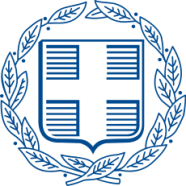 ΕΛΛΗΝΙΚΗ ΔΗΜΟΚΡΑΤΙΑΥΠΟΥΡΓΕΙΟ ΠΑΙΔΕΙΑΣ, ΕΡΕΥΝΑΣ ΚΑΙ ΘΡΗΣΚΕΥΜΑΤΩΝΠΕΡΙΦΕΡΕΙΑΚΗ ΔΙΕΥΘΥΝΣΗ Α/ΘΜΙΑΣ ΚΑΙ Β/ΘΜΙΑΣ ΕΚΠ/ΣΗΣ ΔΥΤΙΚΗΣ ΕΛΛΑΔΑΣΔΙΕΥΘΥΝΣΗ ΠΡΩΤΟΒΑΘΜΙΑΣ ΕΚΠΑΙΔΕΥΣΗΣ ΑΙΤΩΛ/ΝΙΑΣ………./ΘΕΣΙΟ ΝΗΠΙΑΓΩΓΕΙΟ ……………………………………Ταχυδρομική διεύθυνση:…………………………….…………………………..        Ταχυδρομικός κώδικας:……………………………………………………………       Τηλέφωνο:……………………………………………………………………………….Αρ. Τηλεομοιοτύπου (FAX):……………………………………………………..Δ/νση ηλεκτρονικού Ταχυδρομείου (E-Mail):…………………………..ΒΕΒΑΙΩΣΗ  ΦΟΙΤΗΣΗΣ          Βεβαιώνεται ότι ο/η……………………………….……………………..………………(ονοματεπώνυμο μαθητή/τριας) του ……..…………..………………….………… (ονοματεπώνυμο πατέρα) και της ………………………………………………....……(ονοματεπώνυμο μητέρας), με αριθμό Μητρώου ………….……… είναι μαθητής/τρια του Σχολείου μας.        Η βεβαίωση αυτή χορηγείται προκειμένου να χρησιμοποιηθεί για ………………….…………………………………………………………………………………………………………………………(Τόπος και ημερομηνία):…………………………………………………………………………………..Ο/Η Διευθυντής/ντρια ή ο/η Προϊστάμενος/η του Νηπιαγωγείου…………………………………………………..(Υπογραφή και σφραγίδα)